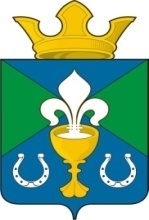 Российская Федерация Свердловская областьДУМА МУНИЦИПАЛЬНОГО ОБРАЗОВАНИЯ«ОБУХОВСКОЕ СЕЛЬСКОЕ ПОСЕЛЕНИЕ»РЕШЕНИЕот  22.02.2018 года                            № 270с. Обуховское Об утверждении Порядка размещения сведений о доходах, расходах, об имуществе и обязательствах имущественного характера лиц, замещающих муниципальной должности и должности муниципальной службы и членов их семей, а также сведений о доходах, об имуществе и обязательствах имущественного характера руководителей муниципальных учреждений и членов их семей на официальных сайтах органов местного самоуправления муниципального образования «Обуховское сельское поселение» и предоставления этих сведений средствам массовой информации для опубликованияВ соответствии с Федеральными законами от 25 декабря 2008 года № 273-ФЗ "О противодействии коррупции", от 06 октября 2003 года № 131-ФЗ "Об общих принципах организации местного самоуправления в Российской Федерации", от 2 марта 2007 года № 25-ФЗ "О муниципальной службе в Российской Федерации", руководствуясь Уставом МО «Обуховское сельское поселение», Дума МО «Обуховское сельское поселение» решила:1. Утвердить Порядок размещения сведений о доходах, расходах, об имуществе и обязательствах имущественного характера лиц, замещающих муниципальные должности, должности муниципальной службы и членов их семей, а также сведений о доходах, об имуществе и обязательствах имущественного характера руководителей муниципальных учреждений и членов их семей на официальных сайтах органов местного самоуправления МО «Обуховское сельское поселение» и предоставления этих сведений средствам массовой информации для опубликования.2. Опубликовать настоящее Решение в газете "Камышловские известия" и разместить на официальном сайте МО «Обуховское сельское поселение».3. Контроль над исполнением настоящего Решения возложить на комиссию по вопросам законодательства, местного самоуправления и безопасности (Б.Н. Ожиганов).УтвержденРешением ДумыМО «Обуховское сельское поселение»от 22 февраля 2018 г. ___Порядок размещения сведений о доходах, расходах, об имуществе и обязательствах имущественного характера лиц, замещающих муниципальные должности, должности муниципальной службы и членов их семей, а также сведений о доходах, об имуществе и обязательствах имущественного характера руководителей муниципальных учреждений и членов их семей на официальных сайтах органов местного самоуправления МО «Обуховское сельское поселение» и предоставления этих сведений средствам массовой информации для опубликования.1. Настоящий Порядок определяет процедуру размещения органами местного самоуправления сведений о доходах, расходах, об имуществе и обязательствах имущественного характера лиц, замещающих муниципальные должности и должности муниципальной службы МО «Обуховское сельское поселение», их супругов и несовершеннолетних детей, а также сведений о доходах, об имуществе и обязательствах имущественного характера руководителей муниципальных учреждений МО «Обуховское сельское поселение» их супругов и несовершеннолетних детей на официальных сайтах органов местного самоуправления МО «Обуховское сельское поселение» (далее - официальный сайт), а также по предоставлению этих сведений общероссийским средствам массовой информации для опубликования в связи с их письменными запросами.К лицам, замещающим муниципальные должности в МО «Обуховское сельское поселение»(далее - лица, замещающие муниципальные должности), на которых в соответствии с законодательством Российской Федерации возлагается обязанность представления сведений о доходах, расходах, об имуществе и обязательствах имущественного характера, относятся Глава МО «Обуховское сельское поселение» и депутаты Думы МО «Обуховское сельское поселение».2. На официальном сайте размещаются и средствам массовой информации предоставляются для опубликования следующие сведения о доходах, расходах, об имуществе и обязательствах имущественного характера лиц, замещающих муниципальные должности и должности муниципальной службы за отчетный период (приложение № 1):1) перечень объектов недвижимого имущества, принадлежащих лицу, замещающему муниципальную должность, должность муниципальной службы его супруге (супругу) и несовершеннолетним детям на праве собственности или находящихся в их пользовании, с указанием вида, площади и страны расположения каждого из таких объектов;2) перечень транспортных средств с указанием вида и марки, принадлежащих на праве собственности лицу, замещающему муниципальную должность, должность муниципальной службы, его супруге (супругу) и несовершеннолетним детям;3) декларированный годовой доход лица, замещающего муниципальную должность, должность муниципальной службы, его супруги (супруга) и несовершеннолетних детей;4) сведения об источниках получения средств, за счет которых совершены сделки по приобретению земельного участка, иного объекта недвижимого имущества, транспортного средства, ценных бумаг, долей участия, паев в уставных (складочных) капиталах организаций, если общая сумма таких сделок превышает общий доход служащего (работника) и его супруги (супруга) за три последних года, предшествующих отчетному периоду.3. На официальном сайте размещаются и средствам массовой информации предоставляются для опубликования следующие сведения о доходах, об имуществе и обязательствах имущественного характера руководителей муниципальных учреждений за отчетный период:1) перечень объектов недвижимого имущества, принадлежащих руководителю муниципального учреждения, его супруге (супругу) и несовершеннолетним детям на праве собственности или находящихся в их пользовании, с указанием вида, площади и страны расположения каждого из них;2) перечень транспортных средств с указанием вида и марки, принадлежащих на праве собственности руководителю муниципального учреждения, его супруге (супругу) и несовершеннолетним детям;3) декларированный годовой доход руководителя муниципального учреждения в МО «Обуховское сельское поселение» его супруги (супруга) и несовершеннолетних детей.4. В сведениях о доходах, расходах, об имуществе и обязательствах имущественного характера, размещаемых на официальном сайте и предоставляемых общероссийским средствам массовой информации для опубликования, запрещается указывать:1) иные сведения (кроме указанных в пунктах 2, 3 настоящего Порядка) о доходах, расходах лица, замещающего муниципальную должность, должность муниципальной службы МО «Обуховское сельское поселение», его супруги (супруга) и несовершеннолетних детей, а также о доходах руководителя муниципального учреждения МО «Обуховское сельское поселение» его супруги (супруга) и несовершеннолетних детей, об имуществе, принадлежащем на праве собственности названным лицам, и об их обязательствах имущественного характера;2) персональные данные супруги (супруга), несовершеннолетних детей и иных членов семьи лица, замещающего муниципальную должность, должность муниципальной службы, руководителя муниципального учреждения в МО «Обуховское сельское поселение»;3) данные, позволяющие определить место жительства, почтовый адрес, телефон и иные индивидуальные средства коммуникации лица, замещающего муниципальную должность, должность муниципальной службы, руководителя муниципального учреждения МО «Обуховское сельское поселение», их супругов, несовершеннолетних детей и иных членов их семьи;4) данные, позволяющие определить местонахождение объектов недвижимого имущества, принадлежащих лицу, замещающему муниципальную должность, должность муниципальной службы, руководителя муниципального учреждения в МО «Обуховское сельское поселение», их супругам, несовершеннолетним детям на праве собственности или находящихся в их пользовании;5) информацию, отнесенную к государственной тайне или являющуюся конфиденциальной.5. Сведения о доходах, расходах, об имуществе и обязательствах имущественного характера, указанные в пунктах 2, 3 настоящего Порядка, за весь период замещения муниципальных должностей, должностей муниципальной службы, должностей руководителей муниципальных учреждений, их супруга (супруги) и несовершеннолетних детей находятся на официальном сайте и ежегодно обновляются в течение 30 рабочих дней со дня истечения срока, установленного для их подачи по прилагаемым формам (Приложение № 1, Приложение N 2).6. При представлении уточненных сведений о доходах, расходах, об имуществе и обязательствах имущественного характера соответствующие изменения вносятся в размещенные на сайте сведения о доходах, расходах, об имуществе и обязательствах имущественного характера не позднее 14 рабочих дней после окончания срока, установленного для представления уточненных сведений.7. Размещение на официальном сайте сведений о доходах, расходах, об имуществе и обязательствах имущественного характера, указанных в пунктах 2, 3 настоящего Порядка, обеспечивается специалистом по кадрам органов местного самоуправления МО «Обуховское сельское поселение», в которых лица, указанные в пункте 1 настоящего Порядка, замещают соответствующие должности.8. Специалист по кадрам органов местного самоуправления и подразделений органов местного самоуправления МО «Обуховское сельское поселение»:1) в течение трех рабочих дней со дня поступления запроса от средства массовой информации сообщает о нем лицу, замещающему муниципальную должность, должность муниципальной службы, руководителю муниципального учреждения в МО «Обуховское сельское поселение», в отношении которого поступил запрос;2) в течение семи рабочих дней со дня поступления запроса от средства массовой информации обеспечивают предоставление ему сведений, указанных в пунктах 2, 3 настоящего Порядка, в том случае, если запрашиваемые сведения отсутствуют на официальных сайтах органов местного самоуправления МО «Обуховское сельское поселение».9. Сотрудники кадровых служб органов местного самоуправления и подразделений органов местного самоуправления МО «Обуховское сельское поселение» несут в соответствии с законодательством Российской Федерации ответственность за несоблюдение настоящего Порядка, а также за разглашение сведений, отнесенных к государственной тайне или являющихся конфиденциальными.10. В целях публикации сведений на официальном сайте, лица, замещающие муниципальные должности в органах местного самоуправления МО «Обуховское сельское поселение» предоставляют в органы местного самоуправления МО «Обуховское сельское поселение» копии справок предоставленных Губернатору Свердловской области и Администрацию Восточного управленческого округа о доходах, расходах, имуществе и обязательствах имущественного характера на себя и членов своей семьи в течение 5 рабочих дней со дня предоставления указанных справок Губернатору Свердловской области и в Администрацию Восточного управленческого округа.Приложение N 1к Порядку размещения сведений о доходах,расходах, об имуществе и обязательствахимущественного характера лиц,замещающих муниципальные должности,должности муниципальной службы и членових семей, а также сведений о доходах,об имуществе и обязательствахимущественного характера руководителеймуниципальных учреждений ичленов их семей на официальном сайтеМО «Обуховское сельское поселение» ипредоставления этих сведений средстваммассовой информации для опубликованияСведенияо доходах, расходах, об имуществе и обязательствах имущественного характера, представленные лицами,замещающими муниципальные должности и должности муниципальной службы_____________________________________________________________(наименование органа местного самоуправления)за отчетный финансовый год с 1 января 20__ года по 31 декабря 20__ годаПриложение N 2к Порядку размещения сведений о доходах,расходах, об имуществе и обязательствахимущественного характера лиц,замещающих муниципальные должности,должности муниципальной службы и членових семей, а также сведений о доходах,об имуществе и обязательствахимущественного характера руководителеймуниципальных учреждений ичленов их семей на официальном сайтеМО «Обуховское сельское поселение» ипредоставления этих сведений средстваммассовой информации для опубликованияСведенияо доходах, об имуществе и обязательствахимущественного характера, представленные руководителямимуниципальных учреждений МО «Обуховское сельское поселение»за отчетный финансовый год с 1 января 20__ года по 31 декабря 20__ годаПредседатель Думы МО Обуховское сельское поселение _____________ В.Ф.КузнецовГлава МО "Обуховское сельское поселение" ____________     В.И.ВерхорубовПорядковый номерФамилия, имя, отчествоДолжностьОбщая сумма декларированного годового дохода за 20__ год (руб.)Перечень объектов недвижимого имущества, принадлежащих на праве собственности или находящихся в пользованииПеречень объектов недвижимого имущества, принадлежащих на праве собственности или находящихся в пользованииПеречень объектов недвижимого имущества, принадлежащих на праве собственности или находящихся в пользованиисведения об источниках получения средств, за счет которых совершены сделки по приобретению земельного участка, иного объекта недвижимого имущества, транспортного средства, ценных бумаг, долей участия, паев в уставных (складочных) капиталах организацийПеречень транспортных средств, принадлежащих на праве собственности (вид, марка)Порядковый номерФамилия, имя, отчествоДолжностьОбщая сумма декларированного годового дохода за 20__ год (руб.)Вид объектов недвижимостиПлощадь (кв. м)Страна расположениясведения об источниках получения средств, за счет которых совершены сделки по приобретению земельного участка, иного объекта недвижимого имущества, транспортного средства, ценных бумаг, долей участия, паев в уставных (складочных) капиталах организацийПеречень транспортных средств, принадлежащих на праве собственности (вид, марка)1.Порядковый номерФамилия, имя, отчествоДолжностьОбщая сумма декларированного годового дохода за 20__ год (руб.)Перечень объектов недвижимого имущества, принадлежащих на праве собственности или находящихся в пользованииПеречень объектов недвижимого имущества, принадлежащих на праве собственности или находящихся в пользованииПеречень объектов недвижимого имущества, принадлежащих на праве собственности или находящихся в пользованииПеречень транспортных средств, принадлежащих на праве собственности (вид, марка)Порядковый номерФамилия, имя, отчествоДолжностьОбщая сумма декларированного годового дохода за 20__ год (руб.)Вид объектов недвижимостиПлощадь (кв. м)Страна расположенияПеречень транспортных средств, принадлежащих на праве собственности (вид, марка)1.